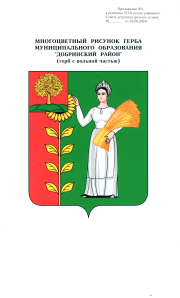 П О С Т А Н О В Л Е Н И Е           АДМИНИСТРАЦИИ СЕЛЬСКОГО ПОСЕЛЕНИЯ БОГОРОДИЦКИЙ СЕЛЬСОВЕТ ДОБРИНСКОГО  МУНИЦИПАЛЬНОГО РАЙОНА ЛИПЕЦКОЙ ОБЛАСТИ                          РОССИЙСКОЙ ФЕДЕРАЦИИ«_26_»__декабря_2011г__                       ст.Плавица                 		№  52«Об утверждении перечня муниципальных услуг,оказываемых в качестве основных видов деятельности» на 2012г-2014ггВо исполнение постановления администрации сельского поселения Богородицкий сельсовет Добринского муниципального района Липецкойобласти Российской Федерации  «Об изменении типа муниципального некоммерческого учреждения культуры «Поселенческий центр культуры и досуга Богородицкого сельсовета» в муниципальное бюджетное учреждение культуры «Богородицкий поселенческий центр культуры» и утверждении Устава от 08.11.2011 № 43	Постановляю:1.Утвердить перечень муниципальных услуг,оказываемых МБУК « Богородицкий ПЦК» в качестве основных видов деятельности согласно приложения.2.Настоящее постановление вступает в силу с 01.01.2012г. и действует до 31.12.2014г.3.Считать утратившим силу постановление администрации сельского поселения Богородицкий сельсовет Добринского муниципального района РФ от 21.12.2010г.№ 42 с момента вступления в действие данного постановления.4.Контроль за исполнением настоящего постановления оставляю за собой.Глава администрации сельского поселенияБогородицкий сельсовет:                                                         Овчинников А.ИПриложениек постановлениюадминистрации сельского поселения Богородицкий сельсоветот _26.12.2011__________ г. №_52___                                       ПЕРЕЧЕНЬмуниципальных услуг (работ), 
оказываемых (выполняемых) находящимися в ведении
главного распорядителя  муниципальными учреждениями сельского поселения в качестве основных видов деятельности№Наименование муниципальной услуги Категории потребителей муниципаль-ной услуги Перечень и единицы изменения показателей объема муниципаль-ной услуги Показатели, характеризующие качество муниципальной услугиНаименования муниципальных учреждений , оказывающих муниципальную услугу 1234561Организация и проведение культурно-досуговых мероприятийПосетителикультурно-досуговых и просветите-льскихмер-тий Количество проведенныхразличных по тематикекультурно-массовыхмероприятийПосещаемость культурно-досуговыхмер-тий1.Охват населения концертным обслуживанием.2. Наличие жалобпотребителейна качествооказываемы услуг3. Разнообразиетематическойнаправленностипроводимыхмероприятий4.Количество выступлений5.Доля специа-листов с высшим образованиемПлавицкийСДК2Организация работы коллективов художественной самодеятельности и клубов по интересамЧлены клубов художественной самодеятельности и клубных формирований,а такжепосетителимероприятийпроводимыххуд.кол-миЧисло клубных формированийколичествоучастниковклубныхформирований1.Охват населения концертным обслуживанием.2. Наличие жалобпотребителейна качествооказываемых услуг3. Разнообразиенаправленийдеятельноститворческихкол-вов4.Количество выступленийтворческихколлективов5.КоличествопосещенийПлавицкийСДК3Организация библиотечного , информационного и справочного обслуживания населения,в томчисле детей и юношестваГраждане,пос-тоянно или временно проживающие на территории сельского поселения Богородицкий сель-совет:дети до 14 лет,юноше-ство от 14 до 24лет,взрослое население безвозрастныхкатегорийКоличестводокументовы-дач1.Охват населе-ния библиотеч-ным обслужива-нием2.Посещаемость3.Читаемость4.Число жалоб надлительное вре-мя ожиданиявыдачи документов,представле-ния информации5.Количествонарушений ус-тановленныхтребований к качеству услуг.6.Количествозарегистрирован-ных пользовате-лей7.Количество выполненных библиографичес-ких справок8.КоличествопосещенийБогородицкая сельская библиотека